 Vicerrectorado de Internacionalización y Formación Permanente 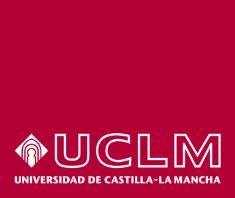 DENUNCIA CONVENIO DATOS DEL PROPONENTE DE LA DENUNCIA DEL CONVENIO Nombre y apellidos: ………………………………………………………………………………………………………………. Centro: ………………………………………………………………………………………………………………………………….. Departamento, servicio o unidad:…………………………………………………………………………………………. Cargo:……………………………………………………………………………………………………………………………………. Teléfono de contacto:……………………………………………………………………………………………………………. e-mail de contacto: ………………………………………………………………………………………………………………. INFORMACIÓN RELATIVA A LA DENUNCIA ……………………, a ………………..de ……………….de 20.. Firma Palacio del Cardenal Lorenzana, C/ Cardenal Lorenzana,1  45071 Toledo. Telf.:925268800/925268808  Vic.Internacional@uclm.es http://www.uclm.es  Convenio objeto de denuncia  Fecha en la que se firmó el convenio objeto de denuncia  Referencia a la cláusula que contempla la posibilidad de denuncia  Motivo que justifica la decisión de su denuncia 